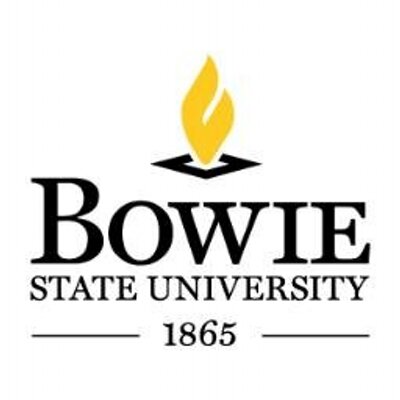 Clearance CertificateName:  _______________________________ 	Date:  _______________________Department:  ________________________________________________________Clearance must be acknowledged with a signature from the following departments below:NOTE: The effective date of separation from the University shall be the last day worked.  Upon separation, an employee’s last paycheck will be withheld until this form is completed and returned to the Office of Human Resources with all required signatures.  Keys should be turned in to the Facilities Management and Bowie ID Card to the Office of Human Resources.  Do we have your permission to give your address and/or telephone number to a requestor?  
Please initial:  Yes   ________                                      No __________   If yes, please indicate your address and telephone number where you may be reached.   Address:  ____________________________________________________________ City/State:  _____________________ Zip:  _________________  	                                DepartmentPoint of ContactLocationSignatureLibrary (for Faculty)Fusako ItoLibraryController’s OfficeSandy Lockett/Randal LeonardLibrary, lower levelPurchasing/ProcurementSteve JostFacilities BuildingFacilities ManagementDarryl Williford/Andre TillerFacilities BuildingSupervisor/Dept. ChairOffice of Human Resources(will sign last)Any HR Staff MemberRobinson Hall